Информационный стенд для родителей «Знать, чтобы жить!»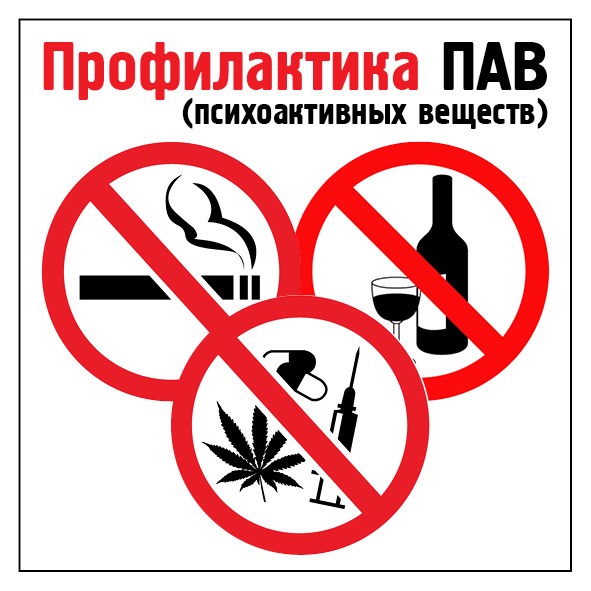 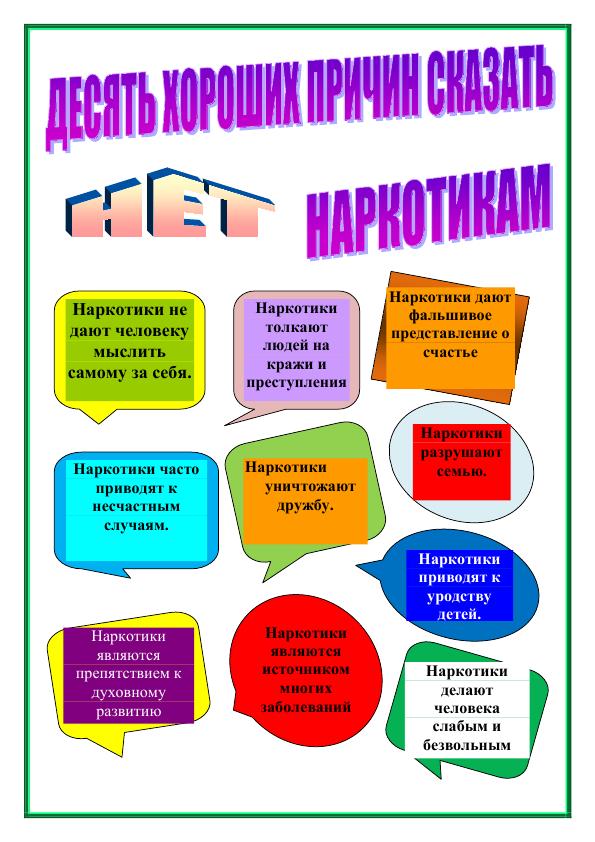 